АДМИНИСТРАЦИЯ МУНИЦИПАЛЬНОГО ОБРАЗОВАНИЯ«СЕЛО БОЛХУНЫ»ПОСТАНОВЛЕНИЕОт 05.08.2021 г.	            № 41-ПО внесении изменений и дополнений в Постановление №38-П от 07.07.2021 г.«Об утверждении муниципальной программы «Формирование современной городской среды»В соответствии со ст.179 Бюджетного кодекса Российской Федерации, постановлением Правительства Российской Федерации от 10.02.2017 № 169 «Об утверждении Правил предоставления и распределения субсидий из федерального бюджета бюджетам субъектов Российской Федерации на поддержку государственных программ субъектов Российской Федерации и муниципальных программ формирования современной городской среды», Постановлением Правительства РФ от 30 декабря 2017 г. N 1710
"Об утверждении государственной программы Российской Федерации "Обеспечение доступным и комфортным жильем и коммунальными услугами граждан Российской Федерации",  Законом Астраханской области от 12.12.2019 № 78/2019 – ОЗ «О бюджете Астраханской области на 2020 год и на плановый период 2021 и 2022 годов», постановлением Правительства Астраханской области от 31.08.2017 №292-П (в ред. от 21.03.2019 №88-П) «Формирование комфортной городской среды (Астраханская область)» в рамках национального проекта «Жилье и городская среда» государственной программы «Формирование современной городской среды на территории Астраханской области», постановлением Правительства Астраханской области от 10.09.2014 № 369-П «О государственной программе «Улучшение качества предоставления жилищно-коммунальных услуг на территории Астраханской области»,  постановлением администрации МО «Село Болхуны» от 29.07.2014 № 1139 «Об утверждении порядка разработки, утверждения, реализации и оценки эффективности муниципальных программ МО «Село Болхуны», администрация МО «Село Болхуны»ПОСТАНОВЛЯЕТ:Внести в Постановление № 38 от 07.07.2021г. «Об утверждении муниципальной программы «Формирование современной городской среды» следующие изменения:1). В паспорте муниципальной программы п. объемы бюджетных ассигнований и источники финансирования муниципальной программы изложить в новой редакции;2). п. 7.  Ресурсное обеспечение муниципальной программы изложить в новой редакции;3).  Приложение «Мероприятия программы «Формирование  комфортной среды на территории МО «Село Болхуны» на 2021 – 2023 годы» изложить в новой редакции; 4). Приложения №2, №5, №6, №7 к муниципальной программе  «Формирование комфортной среды на территории муниципального  образования «Село Болхуны» на 2021-2023 годы» изложить в новой редакции;2.     Отделу по общим вопросам администрации МО «Село Болхуны» (Калюжная Н.А.) обеспечить размещение настоящего постановления в сети Интернет на официальном сайте администрации МО «Село Болхуны». Глава муниципального образования        	                                   Н.Д.РуденкоУтвержденаПостановлением АдминистрацииМО «Село Болхуны» от 05.08.2021 №41-ПМУНИЦИПАЛЬНОЕ ОБРАЗОВАНИЕ «СЕЛО БОЛХУНЫ»АХТУБИНСКОГО РАЙОНАПРОГРАММА«ФОРМИРОВАНИЯ СОВРЕМЕННОЙ ГОРОДСКОЙ СРЕДЫ В МУНИЦИПАЛЬНОМ ОБРАЗОВАНИИ «СЕЛО БОЛХУНЫ» с.Болхуны 2021 г. Муниципальная программа «Формированиесовременной городской среды»Паспорт муниципальной программы1. Характеристика текущего состояния сферы благоустройства,описание основных проблемСело Болхуны — входит в состав муниципального образования «Село Болхуны» Астраханской области и является одним из крупных поселений Ахтубинского района. Поселение расположено в западной части Ахтубинского района.  Площадь территории сельского поселения составляет 68407 га. Одним из главных приоритетов развития сельской территории является создание благоприятной для проживания населения и ведения экономической деятельности среды.Уровень благоустройства определяет комфортность проживания граждан и является одной из проблем, требующих каждодневного внимания и эффективного решения, которое включает в себя комплекс мероприятий по инженерной подготовке и обеспечению безопасности, озеленению и устройству покрытий, освещению, размещению малых архитектурных форм и объектов монументального искусства.Запущенное состояние многих территорий требует скорейшей модернизации. Не ухоженность парков и скверов, отсутствие детских игровых площадок, устаревшие малые архитектурные формы - все это негативно влияет на эмоциональное состояние, и качество жизни населения села Болхуны.В первую очередь необходимо повысить уровень благоустройства муниципальных территорий общего пользования (парков, скверов, набережных и др.). При этом рассматривать предложения заинтересованных лиц и проекты, учитывающие комплексный подход, предусматривающий использование различных элементов благоустройства, а также функциональное разнообразие объекта благоустройства в целях обеспечения привлекательности общественных территорий для разных групп населения. Необходимо внедрение цифровых технологий и платформенных решений в соответствии с перечнем мероприятий, предусматривающих формирование эффективной системы управления хозяйством, создание безопасных и комфортных условий для жизни граждан, утвержденных Российским законодательством. Решение проблемы создания комфортных условий проживания на территории села Болхуны путем качественного повышения уровня благоустройства территорий сельских населённых пунктов способствует концентрации в регионе человеческого капитала, обеспечению устойчивого социально-экономического развития, повышению туристической привлекательности, привлечению дополнительных инвестиций.В целях повышения качества благоустройства территорий необходимо предусматривать минимальный 3-летний гарантийный срок на результаты выполненных, софинансируемых за счет средств субсидии, выделяемой из бюджетов разных уровней.Решение актуальных задач благоустройства территорий населенных пунктов требует комплексного, системного подхода. Согласованные действия органов местного самоуправления и организаций, занимающихся благоустройством и обеспечивающих жизнедеятельность муниципальных образований, позволяет комплексно подходить к решению вопроса благоустройства территорий и тем самым обеспечить комфортные условия проживания для жителей села Болхуны.К участию в мероприятиях по благоустройству дворовых и общественных территорий в муниципальном образовании могут привлекаться добровольцы (волонтеры), студенческие строительные отряды и граждане на безвозмездной основе.Привлечение добровольцев и волонтеров к участию в реализации мероприятий муниципальной программы может осуществляться посредством реализации следующих мероприятий: - организация трудового участия обучающихся образовательных организаций среднего, среднего специального и высшего образования в проведении субботников;- организация привлечения добровольцев (волонтеров) к участию в опросах, голосованиях по выбору объектов благоустройства, соответствующих рекламных кампаниях;- организация привлечения добровольцев (волонтеров) к участию в фестивалях, концертах, торжественных открытиях, проводимых на объектах благоустройства.Студенческие строительные отряды могут вовлекаться в реализацию мероприятий муниципальных программ посредством стажировок и практик.Выполняются отдельные виды работ по благоустройству территорий общего пользования муниципальных образований, в том числе озеленение, уборка случайного мусора, приведение в порядок рабочего инвентаря, облагораживание территорий, покраска бордюров и т.д.В целях улучшения эстетического облика поселения, повышения качества жизни, необходимо реализовать комплекс взаимосвязанных мероприятий, направленных на благоустройство муниципальных территорий общего пользования, дворовых территорий многоквартирных домов, а также других мероприятий, реализуемых в данной сфере.Ремонт и реконструкция имеющихся и создание новых объектов благоустройства и транспортной инфраструктуры в сложившихся условиях является ключевой задачей органов местного самоуправления.Без реализации данных мер по повышению уровня благоустройства территории муниципальных образований Ахтубинского района нельзя добиться существенного повышения имеющегося потенциала и эффективного обслуживания экономики и населения Ахтубинского района, а также обеспечить в полной мере безопасность жизнедеятельности и охрану окружающей среды.Общественные территории села включают в себя: парк Дома культуры МКУК «Дом культуры» МО «Село Болхуны», площадь села и прочие объекты. По состоянию на 01.01.2020 года частично обустроен всего один объект. Реализация муниципальной программы позволит создать благоприятные условия среды обитания, повысить комфортность проживания населения поселений района, увеличить площадь озеленения территорий, обеспечить более эффективную эксплуатацию жилых домов, улучшить условия для отдыха и занятий спортом, обеспечить физическую, пространственную и информационную доступность зданий, сооружений, дворовых территорий с учетом потребностей инвалидов и других маломобильных групп населения.2. Общие положения, основание для разработки муниципальной программы Муниципальная программа «Формирование современной городской среды» (далее - Программа) разработана в целях повышение качества и комфорта сельской среды на территории МО «Село Болхуны» и определяет основные направления деятельности органов местного самоуправления в указанной сфере.Программа разработана администрацией МО «Село Болхуны» в соответствии с:- основным направлением стратегического развития Российской Федерации «ЖКХ и городская среда» и паспортом приоритетного проекта Российской Федерации «Формирование комфортной городской среды»;- Бюджетным кодексом Российской Федерации; - Федеральным Законом от 06.10.2003 № 131-ФЗ «Об общих принципах организации местного самоуправления в Российской Федерации»;- постановлением Правительства Российской Федерации от 10.02.2017 № 169 «Об утверждении Правил предоставления и распределения субсидий из федерального бюджета бюджетам субъектов Российской Федерации на поддержку государственных программ субъектов Российской Федерации и муниципальных программ формирования современной городской среды»;- Постановлением Правительства РФ от 30 декабря 2017 г. N 1710 "Об утверждении государственной программы Российской Федерации "Обеспечение доступным и комфортным жильем и коммунальными услугами граждан Российской Федерации";- Законом Астраханской области от 12.12.2019 № 78/2019 – ОЗ «О бюджете Астраханской области на 2020 год и на плановый период 2021 и 2022 годов»;- постановлением Правительства Астраханской области от 31.08.2017 №292-П (в ред. от 21.03.2019 №88-П) «Формирование комфортной городской среды (Астраханская область)» в рамках национального проекта «Жилье и городская среда» государственной программы «Формирование современной городской среды на территории Астраханской области»;- постановлением Правительства Астраханской области от 10.09.2014 № 369-П «О государственной программе «Улучшение качества предоставления жилищно-коммунальных услуг на территории Астраханской области»;- постановлением администрации МО «Село Болхуны» от 02.07.2015 № 119-П «Об утверждении порядка разработки, утверждения, реализации и оценки эффективности муниципальных программ МО «Село Болхуны».3. Общая характеристика сферы реализации муниципальной программыПовышение уровня благоустройства территории стимулирует позитивные тенденции в социально-экономическом развитии территории и, как следствие, повышение качества жизни населения.Имеющиеся объекты благоустройства, расположенные на территории села Болхуны, не обеспечивают растущие потребности и не удовлетворяют современным требованиям, предъявляемым к качеству среды проживания, а уровень их износа продолжает увеличиваться.Недостаточный уровень благоустройства инфраструктуры на территории села вызывает дополнительную социальную напряженность в обществе.К участию в мероприятиях по благоустройству мест массового отдыха в селе Болхуны привлекаются как граждане, так и индивидуальные предприниматели, и организации на безвозмездной основе. Мероприятия организуются ежегодно, как правило, в весенне-осенний период в виде субботников.Выполняются отдельные виды работ по благоустройству мест массового отдыха в селе Болхуны, в том числе озеленение, уборка случайного мусора, приведение в порядок рабочего инвентаря, облагораживания территорий, покраска ограждения и т.д.В целях улучшения эстетического облика села, повышения качества жизни, необходимо реализовать комплекс взаимосвязанных мероприятий, направленных на благоустройство территорий общего пользования, а также других мероприятий, реализуемых в данной сфере.Ремонт и реконструкция имеющихся и создание новых объектов благоустройства в сложившихся условиях является ключевой задачей органов местного самоуправления.Выделение финансирования на реализацию мероприятий будет производиться в соответствии с порядками предоставления иных межбюджетных трансфертов из бюджета муниципального образования «Ахтубинский район» муниципальным образованиям Ахтубинского района. 4. Цель, задачи и условия реализации ПрограммыОсновной задачей Программы является повышение уровня благоустройства муниципального образования «Село Болхуны» путем:повышения уровня благоустройства мест массового отдыха населения и территорий общественного пользования;приведение правил благоустройства МО «Село Болхуны» в соответствие с Методическими рекомендациями Министерства строительства и жилищного хозяйства Российской Федерации.В результате решения вышеуказанных задач будут достигнуты целевые показатели, значения которых приведены в Приложении 1 к настоящей Программе.5. Сроки и этапы реализации ПрограммыРеализация Программы предусмотрена на 2021-2023 год в один этап.6. Перечень мероприятий (направлений) муниципальной программыМероприятия Программы направлены на реализацию поставленных задач и включают в себя финансово-экономические мероприятия, направленные на обеспечение государственной поддержки повышения уровня благоустройства общественных территорий, обустройство мест массового отдыха населения. Для достижения цели Программы и выполнения поставленных задач разработаны мероприятия, информация о которых приведена в приложении 2 к настоящей Программе.Мероприятия по благоустройству наиболее посещаемых общественных территорий предусматривают благоустройство наиболее посещаемых общественных территорий.Перечень наиболее посещаемых территорий, подлежащих благоустройству в 2021-2023 годах и включенных в программу, формируется с учетом общественных обсуждений.Муниципальное образование в праве исключать из адресного перечня общественных территорий, подлежащих благоустройству в рамках реализации муниципальной программы, территории, расположенные вблизи многоквартирных домов, физический износ основных конструктивных элементов (крыши, стены, фундамента) которых превышает 70 %, а также территории, которые планируются к изъятию для муниципальных или государственных нужд в соответствии с генеральным планом соответствующего поселения, городского округа, при условии одобрения решения об исключении указанных территорий из адресного перечня общественных территорий межведомственной комиссией по обеспечению реализации приоритетного проекта «Формирование комфортной городской среды» в Астраханской области, созданной в соответствии с постановлением Губернатора Астраханской области от 28.02.2017 № 19.7. Ресурсное обеспечение муниципальной программыРеализацию мероприятий Программы предполагается осуществлять за счет финансирования из средств федерального, областного и местного бюджетов.Перечень мероприятий и объемы финансирования программы подлежат уточнению в соответствии с утвержденными размерами бюджетных ассигнований на исполнение мероприятий программы с корректировкой программных мероприятий и результатов их реализации.8. Механизм реализации муниципальной программыМеханизм реализации мероприятий муниципальной программы определяется муниципальным заказчиком и предусматривает проведение организационных мероприятий, обеспечивающих её выполнение.Муниципальное образование осуществляет выполнение работ по мероприятиям муниципальной программы, путем заключения соглашений о сотрудничестве с подрядными организациями в соответствии с законодательством Российской Федерации. Предельная дата заключения соглашений по результатам закупки товаров, работ и услуг для обеспечения муниципальных нужд в целях реализации муниципальных программ - 1 декабря года предоставления субсидии, за исключением:- случаев обжалования действий (бездействия) заказчика и (или) комиссии по осуществлению закупок и (или) оператора электронной площадки при осуществлении закупки товаров, работ, услуг в порядке, установленном законодательством Российской Федерации, при которых срок заключения таких соглашений продлевается на срок указанного обжалования;- случаев проведения повторного конкурса или новой закупки, если конкурс признан не состоявшимся по основаниям, предусмотренным законодательством Российской Федерации, при которых срок заключения таких соглашений продлевается на срок проведения конкурсных процедур;- случаев заключения таких соглашений в пределах экономии средств при расходовании иных межбюджетных трансфертов в целях реализации муниципальных программ, в том числе мероприятий по цифровизации городского хозяйства, включенных в муниципальную программу, при которых срок заключения таких соглашений продлевается на срок до 15 марта года предоставления субсидии.Заинтересованные лица принимают участие в реализации мероприятий по благоустройству дворовых территории в рамках минимального и дополнительного перечней работ по благоустройству в форме трудового участия. Выполнение видов работ из минимального и дополнительного перечней работ осуществляется в рамках муниципальной программы при условии трудового участия в размере не менее 2 процентов.Порядок и форма трудового участия заинтересованных лиц в выполнении работ установлены в приложении № 4 к муниципальной программе.К участию в мероприятиях по благоустройству дворовых и общественных территорий в муниципальных образованиях могут привлекаться добровольцы (волонтеры), студенческие строительные отряды и граждане на безвозмездной основе.Привлечение добровольцев и волонтеров к участию в реализации мероприятий муниципальной программы может осуществляться посредством реализации следующих мероприятий: - организация трудового участия обучающихся образовательных организаций среднего, среднего специального и высшего образования в проведении субботников;- организация привлечения добровольцев (волонтеров) к участию в опросах, голосованиях по выбору объектов благоустройства, соответствующих рекламных кампаниях;- организация привлечения добровольцев (волонтеров) к участию в фестивалях, концертах, торжественных открытиях, проводимых на объектах благоустройства.Студенческие строительные отряды могут вовлекаться в реализацию мероприятий муниципальных программ посредством стажировок и практик.Выполняются отдельные виды работ по благоустройству территорий общего пользования муниципальных образований, в том числе озеленение, уборка случайного мусора, приведение в порядок рабочего инвентаря, облагораживание территорий, покраска бордюров и т.д.9. Организация управления муниципальной программой и контроль за ходом её реализацииВ ходе реализации муниципальной программы муниципальный заказчик Программы:- обеспечивает руководство и текущее управление реализацией Программы;- с учетом выделяемых на реализацию Программы финансовых средств ежегодно уточняет целевые индикаторы и показатели, затраты на мероприятия Программы, механизм реализации Программы и состав исполнения;- обеспечивает эффективное использование средств, выделяемых на реализацию Программы;- осуществляет контроль за ходом реализации Программы;- проводит анализ и формирует предложения по рациональному использованию финансовых ресурсов Программы;- разрабатывает и согласовывает в установленном порядке проекты правовых актов;- уточняет мероприятия и объемы финансирования с учетом выполненных работ;- несет ответственность за её реализацию, непосредственные и конечные результаты, целевое и эффективное использование выделенных бюджетных средств.Муниципальный заказчик Программы ежеквартально, до 20-го числа месяца, следующего за отчетным кварталом, представляет ответственному исполнителю Программы отчеты о ходе реализации Программы и эффективности использования бюджетных ассигнований.Сведения о показателях (индикаторах) муниципальной программы и их значениях представлены в приложении № 1 к настоящей муниципальной программе.10. Оценка результативности и эффективности реализации программыПоказатели результативности и эффективности выполнения Программы сферы благоустройства на территории МО «Село Болхуны»11.Методика оценки эффективности программыДля оценки эффективности реализации Программы используются показатели результативности по направлениям, которые отражают выполнение мероприятий Программы.Оценка результативности реализации Программы осуществляется по итогам года. Основным результатом реализации Программы является формирование единых ключевых подходов и приоритетов становления комфортной городской среды на территории МО «Село Болхуны».Сведения по показателям результативности и эффективности реализации муниципальной программы представлены в приложении № 5 к настоящей муниципальной программе.12. Порядок разработки, обсуждения с заинтересованными лицами и утверждения дизайн-проектов благоустройства дворовых территорийВ целях реализации программы необходим порядок разработки, обсуждения с заинтересованными лицами и утверждения дизайн-проектов благоустройства дворовых территорий, включенных в муниципальную программу на 2021-2023 год, содержащих текстовое и визуальное описание предлагаемого проекта, перечня (в том числе в виде соответствующих визуализированных изображений) элементов благоустройства, предлагаемых к размещению на соответствующей дворовой территории (приложение № 8 к программе)Верно:Приложение № 1 к ПрограммеС В Е Д Е Н И Яо показателях (индикаторах) Программы «Формирования современной городской среды в муниципальном образовании «Село Болхуны» на 2021-2023 годы»Глава муниципального образования                                        Н. Д. РуденкоМероприятия программы «Формирование комфортной средына территории МО «Село Болхуны» на 2021 – 2023 годы»Приложение №2 к муниципальной программе«Формирование комфортной среды на территории МО «Село Болхуны» на 2021- 2023 годы»Адресный перечень территорий, нуждающихся в благоустройстве и подлежащих благоустройству в рамках муниципальной программы «Формирование комфортной среды»Общественные территории, подлежащие благоустройству в 2021-2023 годах:Минимальный переченьвидов работ по благоустройству дворовых территорий, финансируемых за счет средств субсидийДополнительный переченьвидов работ по благоустройству дворовых и общественных территорий, финансируемых за счет средств субсидийПорядок и форма трудового участия заинтересованных лиц в выполнении минимального и дополнительного перечня работ по благоустройству дворовых и общественных территорий1. Настоящий Порядок (далее – Порядок) устанавливает порядок и формы трудового участия граждан в выполнении работ по благоустройству дворовых и общественных территорий.2. Под формой трудового участия понимается неоплачиваемая трудовая деятельность заинтересованных лиц, имеющая социально полезную направленность, не требующая специальной квалификации и организуемая для выполнения минимального и дополнительного перечня работ по благоустройству дворовых и общественных территорий.3. Организация трудового участия, осуществляется заинтересованными лицами в соответствии с решением общего собрания собственников помещений в многоквартирном доме, а также собственников иных зданий и сооружений, расположенных в границах дворовой территории, которая подлежит благоустройству, оформленного соответствующим протоколом общего собрания собственников помещений в многоквартирном доме.4. На собрании собственников, жителей многоквартирного (ых) домов обсуждаются условия о трудовом участии собственников, жителей многоквартирного (ых) домов, расположенных в границах дворовой территории, подлежащей благоустройству, в мероприятиях по благоустройству дворовых территорий. Решение о выбранных работах также включаются в протокол общего собрания собственников.5. Трудовое участие граждан может быть внесено в виде следующих мероприятий, не требующих специальной квалификации, таких как: - субботники;-подготовка дворовой территории к началу работ (земляные работы);-участие в строительных работах - снятие старого оборудования, установка уличной мебели, зачистка от ржавчины, окрашивание элементов благоустройства;-участие в озеленении территории – высадка растений, создание клумб, уборка территории;- иные работы.Доля трудового участия определяется отношением площади (S) дворовой территории, в благоустройстве которой приняли участие собственники помещений многоквартирных домов, к общей площади (Sобщ.) дворовой территории, подлежащей благоустройству. Данный показатель должен быть не менее 1%.6. Информация о начале реализации мероприятий по благоустройству (конкретная дата, место проведения, памятка и другие материалы) размещаются администрацией муниципального образования на официальном сайте в сети Интернет, а также непосредственно в многоквартирных домах на информационных стендах. 7.В качестве подтверждения трудового участия заинтересованных лиц совет многоквартирного дома, либо организация, осуществляющая содержание и ремонт жилищного фонда, предоставляет в уполномоченный орган муниципального образования соответствующий отчет о проведении мероприятий с трудовым участием граждан, приложением к такому отчету фото-, видео материалов.Приложение № 5 к ПрограммеФинансирование Программы «Формирования современной городской среды в муниципальном образовании «Село Болхуны» на 2021-2023 годы» с разбивкой по источникам финансированияГлава МО «Село Болхуны»                                              Н. Д. РуденкоПриложение № 6 к ПрограммеФинансирование Программы «Формирования современной городской среды в муниципальном образовании «Село Болхуны» на 2021-2023 годы» с разбивкой по мероприятиямГлава МО «Село Болхуны»                                              Н. Д. РуденкоПриложение № 7к муниципальной программеПеречень общественных территорий, подлежащих благоустройству в 2021-2023году, с перечнем видов работ, планируемых к выполнению в рамках отдельного мероприятия «Благоустройство общественных мест муниципального образования «Село Болхуны»Глава МО «Село Болхуны»_______________________________________Н.Д.Руденко	Приложение №8 к муниципальной программе «Формирование современной городской среды на территории муниципального образования «Село Болхуны» на 2021-2023 год»Порядокразработки, обсуждения, согласования и утверждения дизайн-проекта благоустройства территории общего пользования МО «Село Болхуны»1. Настоящий Порядок регламентирует процедуру разработки, обсуждения и согласования с заинтересованными лицами дизайн-проекта благоустройства территории общего пользования, расположенного на территории МО «Село Болхуны», а также их утверждения в рамках реализации муниципальной программы «Формирование современной городской среды на территории муниципального образования «Село Болхуны» на 2021-2023 годы» (далее - Порядок).2. Дизайн-проект разрабатывается в отношении благоустройства территории общего пользования, расположенных на территории МО «Село Болхуны», и наиболее посещаемых общественных территорий МО «Село Болхуны» (далее - общественная территория), включенных в муниципальную программу «Формирование современной городской среды на территории муниципального образования «Село Болхуны» на 2021-2023 годы».3. Дизайн-проект благоустройства - проект благоустройства территории общего пользования или общественной территории (далее - дизайн проект).В дизайн-проект включается текстовое и визуальное описание проекта благоустройства, в том числе концепция проекта и перечень (в том числе визуализированный) элементов благоустройства, предполагаемых к размещению на соответствующей территории.4. Содержание дизайн-проекта благоустройства территории общего пользования зависит от вида и состава планируемых работ. Дизайн-проект может быть подготовлен в виде проектно-сметной документации или в упрощенном виде - изображение благоустройства территории общего пользования с отображением текстового и визуального описания проекта благоустройства  территории общего пользования и техническому оснащению площадок, с описанием работ и мероприятий, предлагаемых к выполнению, со сметным расчетом стоимости работ исходя из нормативной стоимости (единичных расценок) работ по благоустройству территории общего пользования, входящих в минимальный и дополнительный перечни работ.Разработка дизайн-проекта осуществляется с учетом минимальных и дополнительных перечней работ по благоустройству территории общего пользования, установленных муниципальной программой «Формирование современной городской среды на территории муниципального образования «Село Болхуны» на 2021-2023 годы».5. Содержание дизайн-проекта территории общего пользования зависит от вида и состава планируемых работ. Дизайн-проект может быть подготовлен в виде проектно-сметной документации или в упрощенном виде - 3-d визуализированное изображение общественной территории, представленное в нескольких ракурсах, с планировочной схемой, фотофиксацией существующего положения с описанием работ и мероприятий, предлагаемых к выполнению.6. Разработка дизайн-проекта в отношении территории общего пользования и общественных территорий МО «Село Болхуны» осуществляется в соответствии с требованиями Градостроительного кодекса Российской Федерации, а также действующими строительными, санитарными и иными нормами и правилами.7. Разработка дизайн-проекта в отношении территории общего пользования осуществляется работниками Администрации МО «Село Болхуны» в течение 15 рабочих дней, в отношении общественных территорий - 10 рабочих дней со дня утверждения муниципальной программы «Формирование современной городской среды на территории муниципального образования «Село Болхуны» на 2021-2023 годы».11. В целях обсуждения, согласования и утверждения дизайн-проекта благоустройства территории общего пользования, Администрация МО «Село Болхуны» в течение 1 рабочего дня со дня подготовки дизайн-проекта благоустройства общественной территории размещает его на официальном сайте Администрации МО «Село Болхуны» в сети Интернет.12. Обсуждение дизайн-проекта благоустройства общественной территории, включенной в адресный перечень общественных территорий муниципальной программы «Формирование современной городской среды на территории муниципального образования «Село Болхуны» на 2021-2023 годы», осуществляется с участием населения села Болхуны путем голосования.Для голосования населением на официальном сайте размещаются дизайн-проекты благоустройства общественных территорий, подготовленные Администрацией МО «Село Болхуны», и эскизные проекты благоустройства или дизайн-проект благоустройства, представленные заинтересованными лицами.Голосование проводится в течение 10 дней путем выбора одного из представленных дизайн-проектов, эскизных проектов в отношении каждой общественной территории.13. По окончании срока голосования Общественная комиссия определяет количество голосов, поданных за каждый представленный на голосование дизайн-проект, эскизный проект и дизайн-проекты, эскизные проекты, набравшие большее количество голосов.С учетом результатов голосования Общественная комиссия принимает решение о согласовании дизайн-проекта благоустройства общественной территории, набравшего большее количество голосов.Результаты голосования оформляются в протоколе заседания Общественной комиссии.14. Протокол Общественной комиссии о согласовании дизайн-проекта благоустройства общественной территории подлежит размещению на официальном сайте Администрации МО «Село Болхуны» в течение трех дней со дня его подписания.Протокол составляется в 2 экземплярах, один из которых остается в Общественной комиссии, второй экземпляр направляется в Администрацию МО «Село Болхуны» для утверждения дизайн-проекта благоустройства общественной территории.15. Утверждение дизайн-проекта благоустройства общественной территории осуществляется Администрацией МО «Село Болхуны» в течение 2 рабочих дней со дня получения протокола Общественной комиссии о согласовании дизайн-проекта благоустройства общественной территории.Верно:УТВЕРЖДЕНА  постановлением администрацииМО «Село Болхуны» от 05.08.2021 №41-ПНаименование муниципальнойпрограммы«Формирование современной городской среды»Основание для разработки программы- Бюджетный кодекс Российской Федерации; - Федеральный Закон от 06.10.2003 № 131-ФЗ «Об общих принципах организации местного самоуправления в Российской Федерации»;- постановление Правительства Российской Федерации от 10.02.2017 № 169 «Об утверждении Правил предоставления и распределения субсидий из федерального бюджета бюджетам субъектов Российской Федерации на поддержку государственных программ субъектов Российской Федерации и муниципальных программ формирования современной городской среды»; - Постановлением Правительства РФ от 30 декабря 2017 г. N 1710 "Об утверждении государственной программы Российской Федерации "Обеспечение доступным и комфортным жильем и коммунальными услугами граждан Российской Федерации",- Законом Астраханской области от 12.12.2019 № 78/2019 – ОЗ «О бюджете Астраханской области на 2020 год и на плановый период 2021 и 2022 годов»;- постановление Правительства Астраханской области от 10.09.2014 № 369-П «О государственной программе «Улучшение качества предоставления жилищно-коммунальных услуг на территории Астраханской области»;-постановление Правительства Астраханской области от 31.08.2017 № 292-П (в ред. от 21.03.2019 № 88-П) «Формирование комфортной городской среды (Астраханская область)» в рамках национального проекта «Жилье и городская среда» государственной программы «Формирование современной городской среды на территории Астраханской области»;- постановление администрации МО «Село Болхуны» от 02.07.2015 № 119-П «Об утверждении порядка разработки,  утверждения, реализации и оценки эффективности муниципальных программ  МО «Село Болхуны».Основные разработчики муниципальной программыАдминистрации МО «Село Болхуны»Муниципальный заказчик - координатор муниципальной программыАдминистрация МО «Село Болхуны»Исполнители муниципальной программыАдминистрация МО «Село Болхуны»Цели муниципальной программыСовершенствование системы комплексного благоустройства села БолхуныПовышение уровня внешнего благоустройства исанитарного содержания села БолхуныСовершенствование эстетического вида села БолхуныАктивизация работ по благоустройству территории поселения в границах населенного пункта.Задачи муниципальной программыОрганизация взаимодействия между предприятиями, организациями и учреждениями при решении вопросов благоустройства территории села БолхуныПриведение в качественное состояние элементов благоустройстваПривлечение жителей к участию в решении проблем благоустройства села Болхуны. Оздоровление санитарной экологической обстановки в поселении и на свободных территориях, ликвидация свалок бытового мусора;Вовлечение жителей поселения в систему экологического образованияЦелевые индикаторы и показатели муниципальной программыКоличество благоустроенных общественных территорий, 1 ед.; Площадь благоустроенных общественных территорий, 1,4 га; Доля площади благоустроенных общественных территорий от общего количества общественных территорий, 50%; Доля трудового участия в выполнении минимального перечня работ по благоустройству общественных территорий заинтересованных лиц, 100%; Сроки и этапы реализации муниципальной программы2021 -2023 год Объемы бюджетных ассигнований и источники финансирования муниципальной программыОбъем ресурсного обеспечения муниципальной программы всего составляет 2339,43952 тыс. руб.:- за счет средств субсидий из федерального бюджета –2181,27605 тыс. руб.;- за счет средств субсидий из бюджета Астраханской области – 67,46215 тыс. руб.;- за счет средств местного бюджета – 90,70132 тыс. руб.В том числе по годам реализации:Объём финансирования в 2021 году составляет 930,000 тыс. руб. в т. ч.: - за счет средств субсидий из федерального бюджета –827,79129 тыс. руб.;- за счет средств субсидий из бюджета Астраханской области – 25,60179 тыс. руб.;- за счет средств местного бюджета МО «Село Болхуны» -76,60692 тыс. руб.Объём финансирования в 2022 году составляет 704,71976 тыс. руб. в т. ч.: - за счет средств субсидий из федерального бюджета – 676,74238 тыс. руб.;- за счет средств субсидий из бюджета Астраханской области – 20,93018 тыс. руб.;- за счет средств местного бюджета МО «Село Болхуны» -7,04720 тыс. руб.Объём финансирования в 2023 году составляет 704,71976 тыс. руб. в т. ч.: - за счет средств субсидий из федерального бюджета – 676,74238 тыс. руб.;- за счет средств субсидий из бюджета Астраханской области – 20,93018 тыс. руб.;- за счет средств местного бюджета МО «Село Болхуны» -7,04720 тыс. руб.Ожидаемые конечные результаты реализации муниципальной программы Проведение мероприятий по благоустройству мест массового отдыха населения и территорий общественного пользования – 1 ед.Из них:    - проведение мероприятий по благоустройству сквера – 1 ед.;   - представление в Управление коммунального хозяйства муниципального образования «Ахтубинский район» реализованный в 2021-2023 году проект по благоустройству общественных территорий.Система организации контроля за исполнением муниципальной программы Контроль и ответственность за своевременное исполнение муниципальной программы осуществляется администрацией МО «Село Болхуны». Оценка выполнения муниципальной программы ведется путем подготовки ежеквартального отчета о ходе её реализации.Источники финансированияОбъемы финансирования (тыс. руб.)Объемы финансирования (тыс. руб.)Объемы финансирования (тыс. руб.)Объемы финансирования (тыс. руб.)Источники финансированияВсегов том числе по годам:в том числе по годам:в том числе по годам:Источники финансированияВсего202120222023Федеральный бюджет2181,27605827,79129676,74238676,74238Бюджет Астраханской области67,4621525,6017920,9301820,93018Местный бюджет90,7013276,606927,047207,04720Итого:2339,43952930,000704,71976704,71976№Наименование показателя непосредственного и качественного результатовНаименование показателя непосредственного и качественного результатов202120212022202220232024-2025(прогноз)Цель: Создание благоприятных и комфортных условий жизнедеятельности населения Ахтубинского районаЦель: Создание благоприятных и комфортных условий жизнедеятельности населения Ахтубинского районаЦель: Создание благоприятных и комфортных условий жизнедеятельности населения Ахтубинского районаЦель: Создание благоприятных и комфортных условий жизнедеятельности населения Ахтубинского районаЦель: Создание благоприятных и комфортных условий жизнедеятельности населения Ахтубинского районаЦель: Создание благоприятных и комфортных условий жизнедеятельности населения Ахтубинского районаЦель: Создание благоприятных и комфортных условий жизнедеятельности населения Ахтубинского районаЦель: Создание благоприятных и комфортных условий жизнедеятельности населения Ахтубинского районаЦель: Создание благоприятных и комфортных условий жизнедеятельности населения Ахтубинского районаЗадача 1.1. Благоустройство общественных территорийЗадача 1.1. Благоустройство общественных территорийЗадача 1.1. Благоустройство общественных территорийЗадача 1.1. Благоустройство общественных территорийЗадача 1.1. Благоустройство общественных территорийЗадача 1.1. Благоустройство общественных территорийЗадача 1.1. Благоустройство общественных территорийЗадача 1.1. Благоустройство общественных территорийЗадача 1.1. Благоустройство общественных территорий1.1.Доля благоустроенных муниципальных территорий общего пользования (парки, скверы, набережные и т.д.) от общего количества таких территорий (из 5), %Доля благоустроенных муниципальных территорий общего пользования (парки, скверы, набережные и т.д.) от общего количества таких территорий (из 5), %4060608080100Задача 1.2. Повышение санитарного и эстетического состояния территорий муниципальных образований поселений районаЗадача 1.2. Повышение санитарного и эстетического состояния территорий муниципальных образований поселений районаЗадача 1.2. Повышение санитарного и эстетического состояния территорий муниципальных образований поселений районаЗадача 1.2. Повышение санитарного и эстетического состояния территорий муниципальных образований поселений районаЗадача 1.2. Повышение санитарного и эстетического состояния территорий муниципальных образований поселений районаЗадача 1.2. Повышение санитарного и эстетического состояния территорий муниципальных образований поселений районаЗадача 1.2. Повышение санитарного и эстетического состояния территорий муниципальных образований поселений районаЗадача 1.2. Повышение санитарного и эстетического состояния территорий муниципальных образований поселений районаЗадача 1.2. Повышение санитарного и эстетического состояния территорий муниципальных образований поселений района1.2.11.2.1Количество ликвидированных санкционированных и  несанкционированных свалок с начала реализации программы0011111.4.21.4.2Наименование целей и задачНаименование показателей Методика расчета Цель: Создание благоприятных и комфортных условий жизнедеятельности населения МО «Село Болхуны»Цель: Создание благоприятных и комфортных условий жизнедеятельности населения МО «Село Болхуны»Цель: Создание благоприятных и комфортных условий жизнедеятельности населения МО «Село Болхуны»Задача 1.1. Благоустройство общественных территорийДоля благоустроенных общественных территорий от общего количества таких территорий (Vот.)Vот. = Кбот./Кот..* 100%, где:Кбот. – количество благоустроенных общественных территорий (данные отдела капитального строительства, коммунального и дорожного хозяйства),  Кот. – количество общественных территорий подлежащие благоустройству (данные инвентаризации общественных территорий муниципальных образований поселений )Задача 1.2. Повышение санитарного и эстетического состояния территории муниципальных образований поселений районаКоличество ликвидированных санкционированных и несанкционированных свалок с начала реализации программыМетод прямого подсчета количества ликвидированных свалок (данные отдела капитального строительства, коммунального и дорожного хозяйства, нарастающим итогом с начала реализации программы)№Наименование показателя (индикатора)Единица измерения№Наименование показателя (индикатора)Единица измерения2021202220231Количество благоустроенных муниципальных территорий общего пользованияЕд.2312Площадь благоустроенных муниципальных территорий общего пользованияГа2,23,03,73Доля площади благоустроенных муниципальных территорий общего пользованияПроценты557592,54Доля финансового участия в выполнении минимального перечня работ по благоустройству муниципальных территорий общего пользования заинтересованных лицПроценты1115Доля трудового участия в выполнении минимального перечня работ по благоустройству муниципальных территорий общего пользования заинтересованных лиц Проценты1001001006Доля финансового участия в выполнении дополнительного перечня работ по благоустройству муниципальных территорий общего пользования заинтересованных лицПроценты0007Доля трудового участия в выполнении дополнительного перечня работ по благоустройству муниципальных территорий общего пользования заинтересованных лицПроценты100100100Цели, задачи, наименование мероприятийСрокиИсполнителиИсточники финансированияОбъемы финансирования (тыс. руб.)Объемы финансирования (тыс. руб.)Объемы финансирования (тыс. руб.)Объемы финансирования (тыс. руб.)Цели, задачи, наименование мероприятийСрокиИсполнителиИсточники финансированияВсегов том числе по годам:в том числе по годам:в том числе по годам:Цели, задачи, наименование мероприятийСрокиИсполнителиИсточники финансированияВсего202120222023Цель 1. Создание благоприятных и комфортных условий жизнедеятельности населения МО «Село Болхуны»Цель 1. Создание благоприятных и комфортных условий жизнедеятельности населения МО «Село Болхуны»Цель 1. Создание благоприятных и комфортных условий жизнедеятельности населения МО «Село Болхуны»Всего:2339,43952930,0704,71976 704,71976 Цель 1. Создание благоприятных и комфортных условий жизнедеятельности населения МО «Село Болхуны»Цель 1. Создание благоприятных и комфортных условий жизнедеятельности населения МО «Село Болхуны»Цель 1. Создание благоприятных и комфортных условий жизнедеятельности населения МО «Село Болхуны»Федеральный бюджет2181,27605827,79129676,74238676,74238Цель 1. Создание благоприятных и комфортных условий жизнедеятельности населения МО «Село Болхуны»Цель 1. Создание благоприятных и комфортных условий жизнедеятельности населения МО «Село Болхуны»Цель 1. Создание благоприятных и комфортных условий жизнедеятельности населения МО «Село Болхуны»Бюджет Астраханской области67,4621525,6017920,9301820,93018Цель 1. Создание благоприятных и комфортных условий жизнедеятельности населения МО «Село Болхуны»Цель 1. Создание благоприятных и комфортных условий жизнедеятельности населения МО «Село Болхуны»Цель 1. Создание благоприятных и комфортных условий жизнедеятельности населения МО «Село Болхуны»бюджет МО "Село Болхуны"90,7013276,606927,047207,04720Задача 1.2. Повышение уровня благоустройства общественных территорийЗадача 1.2. Повышение уровня благоустройства общественных территорийЗадача 1.2. Повышение уровня благоустройства общественных территорийВсего:2339,43952930,0704,71976704,71976Задача 1.2. Повышение уровня благоустройства общественных территорийЗадача 1.2. Повышение уровня благоустройства общественных территорийЗадача 1.2. Повышение уровня благоустройства общественных территорийФедеральный бюджет281,27605827,79129676,74238676,74238Задача 1.2. Повышение уровня благоустройства общественных территорийЗадача 1.2. Повышение уровня благоустройства общественных территорийЗадача 1.2. Повышение уровня благоустройства общественных территорийБюджет Астраханской области67,4621525,6017920,9301820,93018Задача 1.2. Повышение уровня благоустройства общественных территорийЗадача 1.2. Повышение уровня благоустройства общественных территорийЗадача 1.2. Повышение уровня благоустройства общественных территорийбюджет МО "Село Болхуны"90,7013276,606927,047207,047201.2.1. Благоустройство сквера, расположенного по адресу: ул. Базарная, 6А 1 этап2021МО "Село Болхуны"Всего:930,0930,01.2.1. Благоустройство сквера, расположенного по адресу: ул. Базарная, 6А 1 этап2021МО "Село Болхуны"Федеральный бюджет827,79129827,791291.2.1. Благоустройство сквера, расположенного по адресу: ул. Базарная, 6А 1 этап2021МО "Село Болхуны"Бюджет Астраханской области25,6017925,601791.2.1. Благоустройство сквера, расположенного по адресу: ул. Базарная, 6А 1 этап2021МО "Село Болхуны"бюджет МО "Село Болхуны"76,6069276,606921.2.2. Благоустройство  площади села Болхуны2022МО "Село Болхуны"Всего:704,71976704,71976 1.2.2. Благоустройство  площади села Болхуны2022МО "Село Болхуны"Федеральный бюджет684,50515676,742381.2.2. Благоустройство  площади села Болхуны2022МО "Село Болхуны"Бюджет Астраханской области13,1674120,930181.2.2. Благоустройство  площади села Болхуны2022МО "Село Болхуны"бюджет МО "Село Болхуны"7,047207,047201.2.3. Благоустройство сквера, расположенного по адресу: ул. Базарная, 6А 2 этап2023МО "Село Болхуны"Всего:704,71976704,719761.2.3. Благоустройство сквера, расположенного по адресу: ул. Базарная, 6А 2 этап2023МО "Село Болхуны"Федеральный бюджет684,50515676,742381.2.3. Благоустройство сквера, расположенного по адресу: ул. Базарная, 6А 2 этап2023МО "Село Болхуны"Бюджет Астраханской области13,1674120,930181.2.3. Благоустройство сквера, расположенного по адресу: ул. Базарная, 6А 2 этап2023МО "Село Болхуны"бюджет МО "Село Болхуны"7,047207,04720Задача 1.4. Повышение санитарного и эстетического состояния территории поселения Задача 1.4. Повышение санитарного и эстетического состояния территории поселения Задача 1.4. Повышение санитарного и эстетического состояния территории поселения Всего----Задача 1.4. Повышение санитарного и эстетического состояния территории поселения Задача 1.4. Повышение санитарного и эстетического состояния территории поселения Задача 1.4. Повышение санитарного и эстетического состояния территории поселения Бюджет Астраханской области----Задача 1.4. Повышение санитарного и эстетического состояния территории поселения Задача 1.4. Повышение санитарного и эстетического состояния территории поселения Задача 1.4. Повышение санитарного и эстетического состояния территории поселения бюджет МО "Село Болхуны"----1.4.1. Ликвидация несанкционированных свалок на территории поселения2021-2023Администрация МО "Село Болхуны"бюджет МО "Село Болхуны"----№ п/пМесто расположения объекта благоустройстваПлощадь территорииПланируемый год выполнения работ2.1Благоустройство сквера, расположенного по адресу: ул. Базарная, 6А. 1 этап854 кв. м.20212.2.Благоустройство  площади села Болхуны1200 кв. м.20222.3.Благоустройство сквера, расположенного по адресу: ул. Базарная, 6А. 2 этап854 кв. м.2023Ремонт и устройство дворовых подъездов, общественных территорий (включая оснащение пандусами съездов с тротуаров и (или) из подъездов многоквартирных домов для маломобильных групп населения);Ремонт и устройство дворовых подъездов, общественных территорий (включая оснащение пандусами съездов с тротуаров и (или) из подъездов многоквартирных домов для маломобильных групп населения);Обеспечение освещения дворовых и общественных территорий (приоритетным является применение энергосберегающих технологий);Обеспечение освещения дворовых и общественных территорий (приоритетным является применение энергосберегающих технологий);Установка скамеек (от 7000 руб.), урн (от 2000 руб.).Установка скамеек (от 7000 руб.), урн (от 2000 руб.).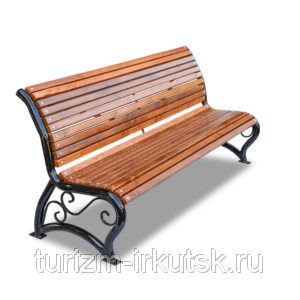 Скамья со спинкойМатериал изготовления-Сосна, Ель, СтальВес	27.0(кг)РазмерыВысота	78Ширина	69Детальные размерыВысота сидения	41 смШирина сидения	48 смВысота спинки	42 см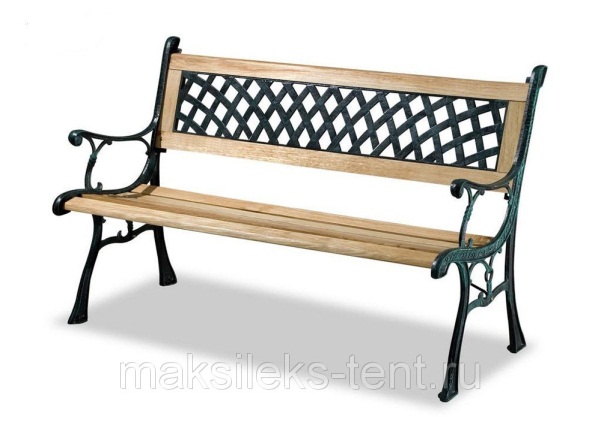 Скамья со спинкойРазмер 126 х 62 х 78 см
Скамейка уличная: парковая, садовая 
Материал: чугун, дерево 
Выдерживает большие нагрузки
Высокая спинка, подлокотники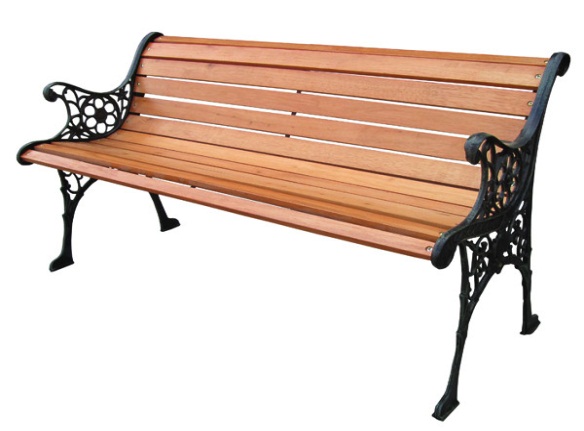 Скамейка уличная Размер (ДхГхВ) 124 х 56 х 71 см.
Материал: чугун, дерево
Максимальная нагрузка 130 кг.Установка урн.Установка урн.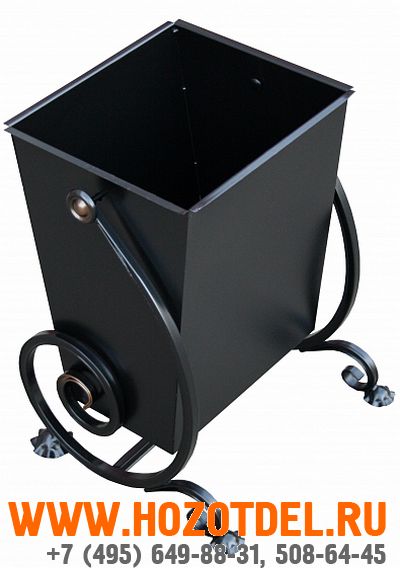 Кованая урна для мусора Способ установки стационарный, но с возможностью крепления анкерными болтами к поверхности установки.Основной бак урны имеет систему опрокидывания, для более быстрой и легкой очистки от мусора. Толщина стали мусорного бака 1,1 мм, с элементами художественной ковкиВысота - 600 мм;Ширина - 360 мм;Глубина - 360 мм.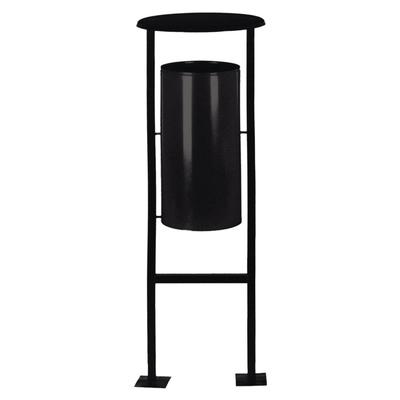 Урна уличная стационарная. Изготовлена из оцинкованной стали с полимерным покрытием. Устойчива к различным температурным условиям. Имеет крышу, защищающую от попадания влаги. Урна переворачивается для уборки мусора. 
Цвет: черный. Размер: 40х120 см.Вес: 7,6 кг.Объем: 24 литра.Диаметр: 25 см.Высота: 51 см.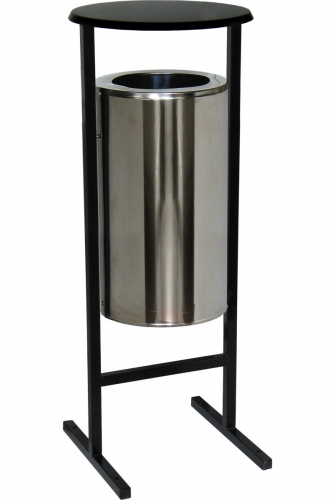 Урна уличная поворотная. 
Материал корпуса: нержавеющая полированная сталь. 
Снабжена фиксатором для бака. 
Форма корпуса овальная. 
С защитной крышкой над баком. 
Надежная конструкция.Высота - 510 мм;Ширина - 300 мм;Глубина - 300 мм.Объем: 36 литров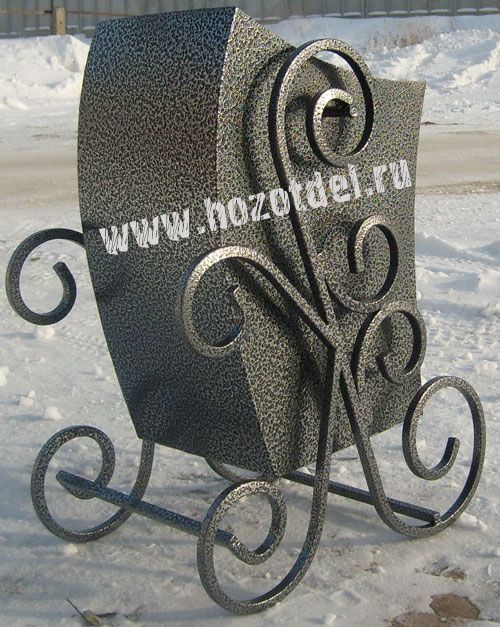 Металлическая урна для сбора мусора в местах общего пользования в офисах, на улицах, у объектов торговли и т.п. Металлический бак для мусора опрокидывается для быстрой очистки урны. В баке предусмотрено дренажное отверстия для стекания воды.Краска – порошковая полимерная декоративная антикоррозийная, цвет: антик серебро.По желанию заказчика за дополнительную плату может быть окрашена в цвета RAL.Характеристики:Общая высота урны для мусора: 67 см;Высота бака: 45 см;Толщина металла  = 1,5 мм.Объем урны: 30 литров.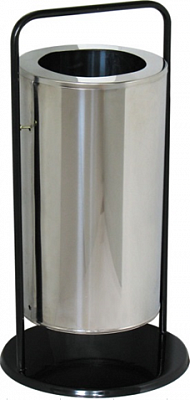 Мобильная уличная урна. Бак выполнен из зеркальной нержавеющей стали Снабжена фиксатором для бака. Цвет каркаса - черный, цвет бака – хромХарактеристики:Высота бака: 51 см;Диаметр бака 30 см;Толщина металла  = 1,5 мм.Объем урны: 36 литров.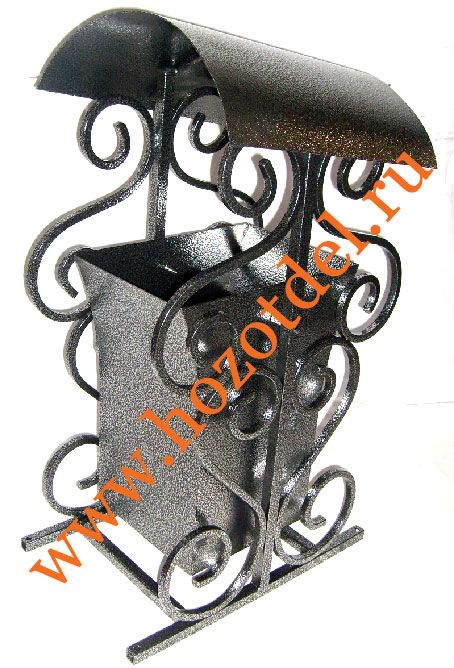 Металлическая урна Металлический бак для мусора опрокидывается для быстрой очистки урны. В баке предусмотрено дренажное отверстия для стекания воды. Урна имеет козырек от осадков.
Краска – порошковая полимерная декоративная антикоррозийная, цвет: антик серебро.
По желанию заказчика за дополнительную плату может быть окрашена в цвета RAL  Характеристики:Общая высота урны для мусора: 87 см;
Высота бака: 45 см;
Толщина металла  = 1,5 мм.
Объем урны = 30 литров.1оборудование детских и (или) спортивных площадок, автомобильных парковок(включая оснащение пандусами и местами для маломобильных групп населения);2озеленение территорий (с высадкой шумо- и пылезащитных зеленых насаждений, а также необходимую опиловку-омоложение);3обустройство ограждений (леерное и (или) пешеходной ограждение, столбики с подсветкой);4обеспечение дополнительного освещения прилегающих территорий (приоритетным является применение энергосберегающих технологий);5обустройство необходимых элементов для полива зеленых насаждений;6обустройство наружного покрытия дворового пространства (обустройство дорожек,  покрытия детских и спортивных площадок);7оборудование мест для выгула и (или) дрессировки собак (открытая или закрытая зона);8оборудование велопарковок вблизи многоквартирных домов (у входа или напротив);9оборудование площадок для настольных игр (шахматы, домино, настольный теннис и т. д.);10благоустройство контейнерных площадок (включая подъездные пути к ним) на дворовых территориях;11оборудование системы видеонаблюдения на дворовых и общественных территориях;12ремонт и устройство тротуаров дворовых территорий, а также дорожек от входа в многоквартирный дом (подъезда) до дворового проезда (включая оснащение пандусами тротуаров и (или) дорожек от входа в многоквартирный дом (подъезда) для маломобильных групп населения).№ п/пНаименованиеФинансовые затраты в действующих ценах соответствующих тыс. руб.Финансовые затраты в действующих ценах соответствующих тыс. руб.Финансовые затраты в действующих ценах соответствующих тыс. руб.Финансовые затраты в действующих ценах соответствующих тыс. руб.Ответственные за исполнение мероприятий Программы№ п/пНаименованиеВСЕГО:Федеральный бюджетОбластной бюджетМестный бюджетОтветственные за исполнение мероприятий Программы1.ФинансированиеПрограммы «Формирования современной городской среды в муниципальном образовании «Село Болхуны» на 2021-2023 годы»2339,439522181,2760567,4621590,70132Совет депутатов МО «Село Болхуны»;Глава МО «Село Болхуны»;Администрация поселения№Наименование объектаЗапланированные средства на реализацию мероприятий Проекта в 2021-2023 годыЗапланированные средства на реализацию мероприятий Проекта в 2021-2023 годыЗапланированные средства на реализацию мероприятий Проекта в 2021-2023 годыЗапланированные средства на реализацию мероприятий Проекта в 2021-2023 годыЗапланированные средства на реализацию мероприятий Проекта в 2021-2023 годыЗапланированные средства на реализацию мероприятий Проекта в 2021-2023 годыЗапланированные средства на реализацию мероприятий Проекта в 2021-2023 годыЗапланированные средства на реализацию мероприятий Проекта в 2021-2023 годыЗапланированные средства на реализацию мероприятий Проекта в 2021-2023 годыЗапланированные средства на реализацию мероприятий Проекта в 2021-2023 годы№Наименование объектафинансирование мероприятий по благоустройство  дворовых территорий, тыс. рублейфинансирование мероприятий по благоустройство  дворовых территорий, тыс. рублейфинансирование мероприятий по благоустройство  дворовых территорий, тыс. рублейфинансирование мероприятий по благоустройство  дворовых территорий, тыс. рублейфинансирование мероприятий по благоустройство  дворовых территорий, тыс. рублейфинансирование мероприятий благоустройство мест массового отдыха населения и территорий общественного пользования, тыс. рублейфинансирование мероприятий благоустройство мест массового отдыха населения и территорий общественного пользования, тыс. рублейфинансирование мероприятий благоустройство мест массового отдыха населения и территорий общественного пользования, тыс. рублейфинансирование мероприятий благоустройство мест массового отдыха населения и территорий общественного пользования, тыс. рублейфинансирование мероприятий благоустройство мест массового отдыха населения и территорий общественного пользования, тыс. рублей№Наименование объектаВсегоВсегоФедеральный бюджетФедеральный бюджетОбластной бюджетВсегоФедеральный бюджетОбластной бюджетМестный бюджетМестный бюджет№Село БолхуныСело БолхуныСело БолхуныСело БолхуныСело БолхуныСело БолхуныСело БолхуныСело БолхуныСело БолхуныСело БолхуныСело БолхуныБлагоустройство сквера, расположенного по адресу: ул.Базарная, 6А 1 этапБлагоустройство сквера, расположенного по адресу: ул.Базарная, 6А 1 этап------------930,0827,7912925,6017976,6069276,60692Благоустройство  площади села БолхуныБлагоустройство  площади села Болхуны704,71976676,7423820,930187,047207,04720Благоустройство сквера, расположенного по адресу: ул. Базарная, 6А 2 этапБлагоустройство сквера, расположенного по адресу: ул. Базарная, 6А 2 этап704,71976676,7423820,930187,047207,04720ИТОГО по МО «Село Болхуны»ИТОГО по МО «Село Болхуны»------------2339,439522181,2760567,4621590,7013290,70132№ п/пНаименование объектаПлощадь, гаСрок выполнения работВиды работ123451.  Перечень объектов в рамках реализации мероприятий по благоустройству общественных  мест,  расположенных на территории муниципального образования «Село Болхуны»1.  Перечень объектов в рамках реализации мероприятий по благоустройству общественных  мест,  расположенных на территории муниципального образования «Село Болхуны»1.  Перечень объектов в рамках реализации мероприятий по благоустройству общественных  мест,  расположенных на территории муниципального образования «Село Болхуны»1.  Перечень объектов в рамках реализации мероприятий по благоустройству общественных  мест,  расположенных на территории муниципального образования «Село Болхуны»1.  Перечень объектов в рамках реализации мероприятий по благоустройству общественных  мест,  расположенных на территории муниципального образования «Село Болхуны»1.1.Сквер по адресу: ул. Базарная, 6А 1 этап0,85420211. Озеленение территории (устройство газонов, посадки кустарников и деревьев) 2. Ограждение сквера:Установка металлических столбовКладка цоколя из облицовочного кирпичаУстройство ворот распашных,Устройство огражденийУстройство калитки3.Поливочный (летний) водопровод1.2. Площадь  села Болхуны1,220221. Озеленение территории (устройство газонов, посадки кустарников и деревьев) 2. Устройство парковых скамеек, урн.3. Устройство системы видеонаблюдения.4. Устройство системы наружного освещения (установка свободностоящих уличных и грунтовых фонарей).1.3.Сквер, расположенный по адресу: ул. Базарная, 6А 2 этап0,85420231. Озеленение территории (устройство газонов, посадки кустарников и деревьев) 2. Устройство парковых скамеек, урн.3. Устройство системы видеонаблюдения.4. Устройство системы наружного освещения (установка свободностоящих уличных и грунтовых фонарей).